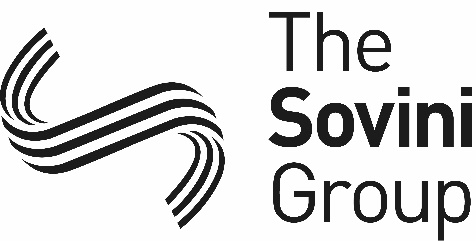 Privacy Notice – Members of the publicThis section will detail what personal information The Sovini Group collect about you and use if you are a member of the public.What personal data will we collect?Personal data, or personal information, means any information about a living individual from which that person can be identified. It does not include data where the identity has been removed (anonymous data).We may collect, use, store and transfer different kinds of personal data about you which we have grouped together as follows:“Identity Data” includes first name, maiden name, last name, username (if you are a tenant) or similar identifier, marital status, title, date of birth and car registration numbers.“Contact Data” includes correspondence address, email address and telephone numbers, and previous address data.What will we use your personal data for?We will use your personal data to process complaints and insurance claims made to The Sovini Group. View the full version of The Sovini Group Privacy Notice 